Лабораторна робота № 6Строковий тип даних.
Мета: Ознайомити студентів зі строковим типом даних. Розглянути процедури та функції для роботи зі строковим типом даних.ПланПоняття строкового типу даних.Основні процедури та функції обробки рядків.Практичне завданняСтворити програму, яка виконуватиме функції строкового калькулятора. 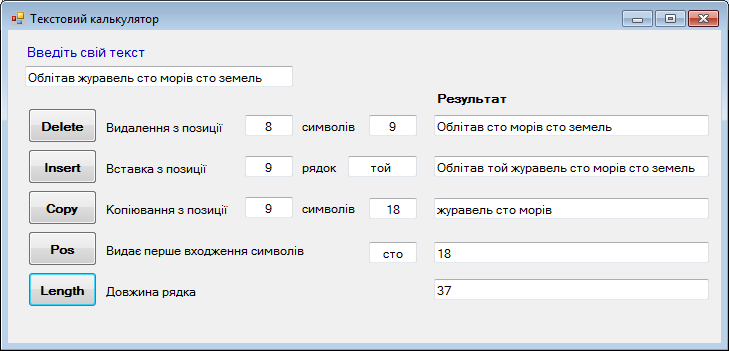 Опис плану розробки програми
1. Відкрити новий проект.
2. Розмістити на формі екземпляри компонентів: Edit, Label, Button.Фрагменти програмиКонтрольні питанняЯкі дії можна виконувати з рядками? Наведіть приклади.procedure Form1.button1_Click(sender: Object; e: EventArgs);begin   s := TextBox1.Text;   k := StrToInt(TextBox2.Text);   t := StrToInt(TextBox5.Text);   Delete(s, k, t);   TextBox9.Text := s;end;procedure Form1.button2_Click(sender: Object; e: EventArgs);begin   s := TextBox1.Text;   q := StrToInt(TextBox3.Text);   w := TextBox6.Text;   Insert(w, s, q);   TextBox10.Text := s;end;procedure Form1.button3_Click(sender: Object; e: EventArgs);begin   s := TextBox1.Text;   p := StrToInt(TextBox4.Text);   l := StrToInt(TextBox7.Text);   Copy(s, p, l);   s1 := copy(s, p, l);   TextBox11.Text := s1;end;procedure Form1.button4_Click(sender: Object; e: EventArgs);begin   s := TextBox1.Text;   r := TextBox8.Text;   a := Pos(r, s);   TextBox12.Text := IntToStr(a);end;procedure Form1.button5_Click(sender: Object; e: EventArgs);begin   s := TextBox1.Text;   b := Length(s);   TextBox13.Text := IntToStr(b);end;